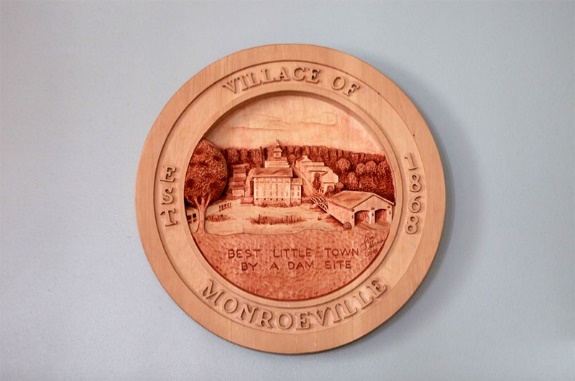 Village of Monroeville21 N Main St. ~ P.O. Box 156Monroeville, OH. 44847               Ph: 419-465-4443 ~ Fax: 419-465-2259          E-mail: AdminOffice@MonroevilleOhio.com                    Income Tax E-mail: IncomeTax@MonroevilleOhio.com                                                          Website: http://www.MonroevilleOhio.comREQUEST FOR WATER METER SHUT OFFRequest made by: 										Date of Request: 				Time: 						Location of request: 										Contact person for shut-off: 									Telephone #: 							Acct. #: 			WATER SERVICE FEE: $25.00OFFICE USE ONLYLast water read:	 						Request taken by: 								    NameFaxed to Water Department: 												        Date					TimeWATER DEPT. USE ONLYWATER METER SHUT OFF: 												            Date					TimeMETER SHUT OFF BY: 												   Name						DateWITNESSED BY: 												      Name						DateADDITIONAL COMMENTS: 									FAXED COMPLETED REQUEST TO ADMIN. OFFICE BY:  													NameDATE: 						 	TIME: 					